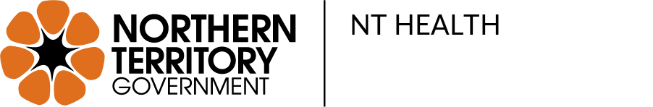 NT Health Research Governance Office (RGO)Access request form for research projectsPurpose of the FormA human research project that requires support from a Health Service in the form of access to NT Health patients, staff, tissue or data but does not involve the conduct of research at any facilities, locations or services (site) under the control of that Health Service, is not required to undergo a governance review using a Site Specific Assessment (SSA) Form. When this form should be usedAn Access Request Review using this form is required when the research project involves:participant recruitment through posters, leaflets, handouts, and letter of invitation (but not recruitment through direct contact with potential participants or enrolment);distribution of surveys and questionnaires through personnel of the Health Service (but not collation and analysis of responses at that Health Service); andaccess to data or tissue held at the Health Service (but not processing or analysis at that Health Service).Instructions for completionForward the completed application form along with all supporting documents to the NT Health Research Governance Office at nthealth.rgo@nt.gov.au The RGO will assess the submitted form and attachments. If further information is required, the Coordinating Principal Investigator (CPI)/Principal Investigator (PI) will be notified by the RGO. Please note that request for completion on an SSA may be requested at the discretion of the reviewing Research Governance Officer.PROJECT DETAILS PROJECT DETAILS PROJECT DETAILS 1.1Reviewing Human Research Ethics Committee (HREC)Reviewing Human Research Ethics Committee (HREC)Name of HREC reviewing the research project Human Research Ethics Committee of the Northern Territory Department of Health and Menzies School of Health Research, NT HREC (EC00153) Central Australian Human Research Ethics Committee, CAHREC (EC00155) Charles Darwin University Human Research Ethics Committee (EC00154) National Mutual Acceptance (NMA) approving Human Research Ethics Committee:      Reviewing HREC Application Reference NumberIf under NMA, NT HREC Reference number1.2Sponsor detailsSponsor details1.2Name of Sponsor1.2Sponsor Type  Collaborative Research Group  Investigator Initiated Group  Institution  University  Other:      1.3Project TitleProject Title1.3Full/Scientific Title1.3Short Title1.3Acronym *if applicable1.4Project Type Biospecimen Analysis Research Survey/Interview/Focus Group Research Data Linkage Research Data Request – Other Other, please specify:      1.5Brief Summary of Project in Plain LanguageBriefly outline in plain language, the project’s aim(s), justification, participant group(s), project design and methods and expected outcomes. This is to enable the RGO to understand the nature and impact of the research project at the siteBrief Summary of Project in Plain LanguageBriefly outline in plain language, the project’s aim(s), justification, participant group(s), project design and methods and expected outcomes. This is to enable the RGO to understand the nature and impact of the research project at the site1.51.6Anticipated Project Start Date1.6Start date refers to the anticipated first point of recruitment, i.e. the date when the advertising or screening for participants begins.Start date refers to the anticipated first point of recruitment, i.e. the date when the advertising or screening for participants begins.1.7Anticipated Project Finish Date1.7Finish date refers to when no further contact with participants and/or data source is foreseen including the data analysis and reporting period.Finish date refers to when no further contact with participants and/or data source is foreseen including the data analysis and reporting period.ACCESS REQUEST DETAILSACCESS REQUEST DETAILSACCESS REQUEST DETAILS2.1Type of access to participants (select all that apply) Access to participants - staff Access to patient tissue/biological samples Access to data/linked data Other, please specify:      2.2List the name of the facilities/locations/services included in this application:List the name of the facilities/locations/services included in this application:2.3For each NT Health requested site(s), please summarise what is being requested from each facility, location or service listedFor each NT Health requested site(s), please summarise what is being requested from each facility, location or service listed2.4What is the purpose for requesting this access?What is the purpose for requesting this access?2.5Describe the proposed access process.Describe the proposed access process.COORDINATING PRINCIPAL INVESTIGATOR DETAILSCOORDINATING PRINCIPAL INVESTIGATOR DETAILSCOORDINATING PRINCIPAL INVESTIGATOR DETAILS3.1Name (including title)3.2Institution3.3Phone Number3.4Email addressDOCUMENT SUBMISSION CHECKLISTDOCUMENT SUBMISSION CHECKLISTDOCUMENT SUBMISSION CHECKLISTPerson Completing FormRGO onlyHave all sections on the form been completed?  Yes    No  Has a copy of the HREC application been attached?  Yes    No   N/A   Has a copy of the HREC approval letter been attached?  Yes    No   PendingIf under NMA, has a copy of the HREC reciprocal approval letter been attached?  Yes    No   PendingHas a copy of the Protocol been attached?  Yes    No   N/A   Has a copy of all documents to be distributed through the sites within the Health Service been provided, e.g. posters, leaflets or handouts; letters of invitation (on research site letterhead); and surveys and questionnaires.  Yes    No   N/A   Has a written confirmation of support from staff of the facilities, locations or services through which you are seeking access to participants, tissue or data* been attached?  Yes    No  (*) Written confirmation of support from organisational delegate(s) for example: staff members who agreed to put up posters, hand out leaflets and letter of invitations to potential participants of your research project; head of department/manager who agreed to distribute questionnaires or surveys to staff by e-mail; andhead of department or data custodian who agreed to provide access to medical records, data or tissue held in collections or databases under their management, in line with ethical conditions imposed by the approving HREC. (*) Written confirmation of support from organisational delegate(s) for example: staff members who agreed to put up posters, hand out leaflets and letter of invitations to potential participants of your research project; head of department/manager who agreed to distribute questionnaires or surveys to staff by e-mail; andhead of department or data custodian who agreed to provide access to medical records, data or tissue held in collections or databases under their management, in line with ethical conditions imposed by the approving HREC. (*) Written confirmation of support from organisational delegate(s) for example: staff members who agreed to put up posters, hand out leaflets and letter of invitations to potential participants of your research project; head of department/manager who agreed to distribute questionnaires or surveys to staff by e-mail; andhead of department or data custodian who agreed to provide access to medical records, data or tissue held in collections or databases under their management, in line with ethical conditions imposed by the approving HREC. DECLARATION OF COORDINATING PRINCIPAL INVESTIGATOR DECLARATION OF COORDINATING PRINCIPAL INVESTIGATOR The information provided is complete and correct.The project is being conducted in keeping with the conditions of approval of the reviewing HREC and RGO (and subject to any changes subsequently approved).The project is being conducted in accordance with the protocol. Any further changes to the project documentation, timeline, personnel or sites will be notified in writing to the reviewing HREC(s) and/or the relevant RGO.The project is being conducted in compliance with the NHMRC National Statement on the Ethical Conduct in Human Research (2018), NHMRC Ethical conduct in research with Aboriginal and Torres Strait Islander Peoples and communities: Guidelines for researchers and stakeholders (2018), NHMRC Keeping Research on Track ll (2018), the Australian Code for the Responsible Conduct of Research (2018) and Note for Guidance on Good Clinical Practice (CPMP/ICH/135/95). The information provided is complete and correct.The project is being conducted in keeping with the conditions of approval of the reviewing HREC and RGO (and subject to any changes subsequently approved).The project is being conducted in accordance with the protocol. Any further changes to the project documentation, timeline, personnel or sites will be notified in writing to the reviewing HREC(s) and/or the relevant RGO.The project is being conducted in compliance with the NHMRC National Statement on the Ethical Conduct in Human Research (2018), NHMRC Ethical conduct in research with Aboriginal and Torres Strait Islander Peoples and communities: Guidelines for researchers and stakeholders (2018), NHMRC Keeping Research on Track ll (2018), the Australian Code for the Responsible Conduct of Research (2018) and Note for Guidance on Good Clinical Practice (CPMP/ICH/135/95). NameSignatureDateFINAL AUTHORISATION BY THE RESEARCH GOVERNANCE OFFICE (EXECUTIVE DIRECTOR)FINAL AUTHORISATION BY THE RESEARCH GOVERNANCE OFFICE (EXECUTIVE DIRECTOR)NamePositionSignatureDate